МИНИСТЕРСТВО СЕЛЬСКОГО ХОЗЯЙСТВА, ПИЩЕВОЙ И ПЕРЕРАБАТЫВАЮЩЕЙ ПРОМЫШЛЕННОСТИ КАМЧАТСКОГО КРАЯПРИКАЗ № 29/г. Петропавловск-Камчатский			             «     » _________2020 годаВ соответствии с пунктом 2 части 1.1. и пунктом 3 части 2.2. Положения о Министерстве сельского хозяйства, пищевой и перерабатывающей промышленности Камчатского края, утвержденного постановлением Правительства Камчатского края от 25.04.2011 № 153-ППРИКАЗЫВАЮ:Действие приказа Министерства сельского хозяйства, пищевой и перерабатывающей промышленности Камчатского края от 27.01.2014 № 29/17 «Об утверждении Порядка предоставления субсидий на возмещение части транспортных расходов, связанных с доставкой пищевой продукции собственного производства в другие субъекты Российской Федерации» приостановить до 01.09.2020 года.Настоящий приказ вступает в силу через 10 дней после дня его официального опубликования.Врио министр	а                                                                                             В.П. Черныш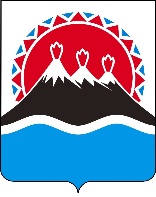 О приостановлении действия приказа Министерства сельского хозяйства, пищевой и перерабатывающей промышленности Камчатского края от 27.01.2014 № 29/17 «Об утверждении Порядка предоставления субсидий на возмещение части транспортных расходов, связанных с доставкой пищевой продукции собственного производства в другие субъекты Российской Федерации»